FAHEEM 
faheem.248587@2freemail.com 

Objective
To work at a challenging and dynamic position in a progressive organization where I can develop and utilize my skill sets in order to make a difference in myself and organization. 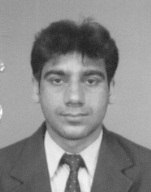 Competency A highly motivated administration management professional with a verifiable record of accomplishment spanning more than ten years. Highly creative, recognized as a results-oriented and solution-focused individual. Areas of strength include:Experience      	Rahat Textile Mill Private Ltd.ResponsibilitiesWorked as a recovery and sales officer Was responsible for sales & recovery targetAchieved targets with in specific time      Educational BackgroundInterest
Cricket - Social NetworkingPersonal DetailDate of Birth: 		30th July 1966Languages: 		English, Urdu Punjabip            Marital Status: 	Married  Reference
will be furnished upon your requestPurchase ManagementPersonnel ManagementOrganizational SkillsComputer LiteracyWork as Team PlayerProject  ManagementOffice Maintenance Legal Aspects of office management Sales & Recovery Time Management SkillsBill Management Supervioser                                       May 2014 to Dec 2014NexGen Tecnical Services  Project coordinator                          FEB   2013 ~ March 2014                  PATSON MIDDLE EAST FZ LLC          Admin Officer ----                    September 2002 ~ FEB   2013World Call Telecommunication (Pvt.) Karachi, Pakistan.Responsibilities           I am currently working as a Project coordinator in  PATSON MIDDLE EAST FZ LLC                                    Admin officer and providing office maintenance & administration services to the organizationManage all petty cash and office supply expense accountsManage stationary storeManage utilities & bill management of the companySupervise day to day operational activities Manage office personnelManage vendors & purchases Provide administrative support to more than 100 remote offices               I am currently working as a Project coordinator in  PATSON MIDDLE EAST FZ LLC                                    Admin officer and providing office maintenance & administration services to the organizationManage all petty cash and office supply expense accountsManage stationary storeManage utilities & bill management of the companySupervise day to day operational activities Manage office personnelManage vendors & purchases Provide administrative support to more than 100 remote offices               I am currently working as a Project coordinator in  PATSON MIDDLE EAST FZ LLC                                    Admin officer and providing office maintenance & administration services to the organizationManage all petty cash and office supply expense accountsManage stationary storeManage utilities & bill management of the companySupervise day to day operational activities Manage office personnelManage vendors & purchases Provide administrative support to more than 100 remote offices    Account Assistance                                                                                                                               JR Motors Private Ltd.Karachi, Pakistan Account Assistance                                                                                                                               JR Motors Private Ltd.Karachi, Pakistan                               1999 ~ 2001ResponsibilitiesResponsibilitiesSupervised office Maintenance Managed office ledgers and accountsSupervised office Maintenance Managed office ledgers and accountsSupervised office Maintenance Managed office ledgers and accountsAccount & Audit Assistance 1997~ 1999Overseas Courier Service Ltd, Karachi, Pakistan ResponsibilitiesProvided audit services to remote office location.Keeping up to date main office accounts.Provided audit services to remote office location.Keeping up to date main office accounts.Recovery & Sales Officer  1996~ 1997Bachelors in Arts1992Karachi UniversityIntermediate1886Sindh Intermediate Board Matriculation1884Government Boys Secondary School